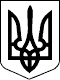 УКРАЇНАПЕТРІВСЬКА СЕЛИЩНА РАДАКІРОВОГРАДСЬКОЇ ОБЛАСТІПро надання дозволу на розробкутехнічної документації із землеустрою щодо поділу та об'єднання земельної ділянки ТОВ «ВЕГА ПІВІ»Розглянувши пропозицію Петрівського селищного голови С. Тилик від 30 червня 2021 року № 01-17/1891/1, заяву директора ТОВ «ВЕГА ПІВІ» Юлдашева А.М. від 31.05.2021 року № 3393/01-23 «Про надання дозволу на розробку технічної документації із землеустрою щодо поділу та об'єднання земельної ділянки ТОВ «ВЕГА ПІВІ» проект рішення селищної ради, оприлюднений 01.06.2021 року, відповідно до статті 26 Закону України «Про місцеве самоврядування в Україні», статей 12, 79, 134  Земельного кодексу України, на підставі висновків та рекомендацій постійної комісії селищної ради з питань земельних відносин, архітектури, містобудування, будівництва, природокористування, розвитку населених пунктів, раціонального використання місцевих природних ресурсів, екологічної безпеки, комунальної власності, житлово-комунального господарства, промисловості, підприємництва, енергозбереження, транспорту, зв’язку, торгівлі, приватизації майна, житла, землі від 30 червня 2021 року № 1572, селищна радаВИРІШИЛА:1.	Надати дозвіл на розробку технічної документації із землеустрою щодо поділу та об’єднання земельних ділянок ТОВ «ВЕГА ПІВІ» за адресою: смт Петрове, із земельної ділянки загальною площею 9,8596 га та кадастровим номером 3524955100:02:000:9260,  земельну ділянку площею 2,0000 га - для розміщення, будівництва, експлуатації та обслуговування будівель і споруд об’єктів енергогенеруючих підприємств, установ і організацій, код КВЦПЗ 14.01, із земель енергетики комунальної власності, за межами населеного пункту, на території Петрівської селищної територіальної громади Кіровоградської області.Петрівський селищний голова                                 		 Світлана ТИЛИК28300, вул. Святкова 7, смт Петрове, Петрівський р-н., Кіровоградська обл.тел./факс: (05237)  9-72-60,  9-70-73 е-mail: sel.rada.petrovo@ukr.net код в ЄДРПОУ 0436419928300, вул. Святкова 7, смт Петрове, Петрівський р-н., Кіровоградська обл.тел./факс: (05237)  9-72-60,  9-70-73 е-mail: sel.rada.petrovo@ukr.net код в ЄДРПОУ 0436419928300, вул. Святкова 7, смт Петрове, Петрівський р-н., Кіровоградська обл.тел./факс: (05237)  9-72-60,  9-70-73 е-mail: sel.rada.petrovo@ukr.net код в ЄДРПОУ 0436419928300, вул. Святкова 7, смт Петрове, Петрівський р-н., Кіровоградська обл.тел./факс: (05237)  9-72-60,  9-70-73 е-mail: sel.rada.petrovo@ukr.net код в ЄДРПОУ 0436419928300, вул. Святкова 7, смт Петрове, Петрівський р-н., Кіровоградська обл.тел./факс: (05237)  9-72-60,  9-70-73 е-mail: sel.rada.petrovo@ukr.net код в ЄДРПОУ 04364199ДЕСЯТА СЕСІЯДЕСЯТА СЕСІЯДЕСЯТА СЕСІЯДЕСЯТА СЕСІЯДЕСЯТА СЕСІЯВОСЬМОГО СКЛИКАННЯВОСЬМОГО СКЛИКАННЯВОСЬМОГО СКЛИКАННЯВОСЬМОГО СКЛИКАННЯВОСЬМОГО СКЛИКАННЯРІШЕННЯРІШЕННЯРІШЕННЯРІШЕННЯРІШЕННЯвід30 червня 2021 року№ 1747/8смт Петровесмт Петровесмт Петровесмт Петровесмт Петрове